Fri 1 EinlegetechnikenHochgestellte PapillotenPapilloten mit hochgestelltem Ansatz für volumige Frisurenteile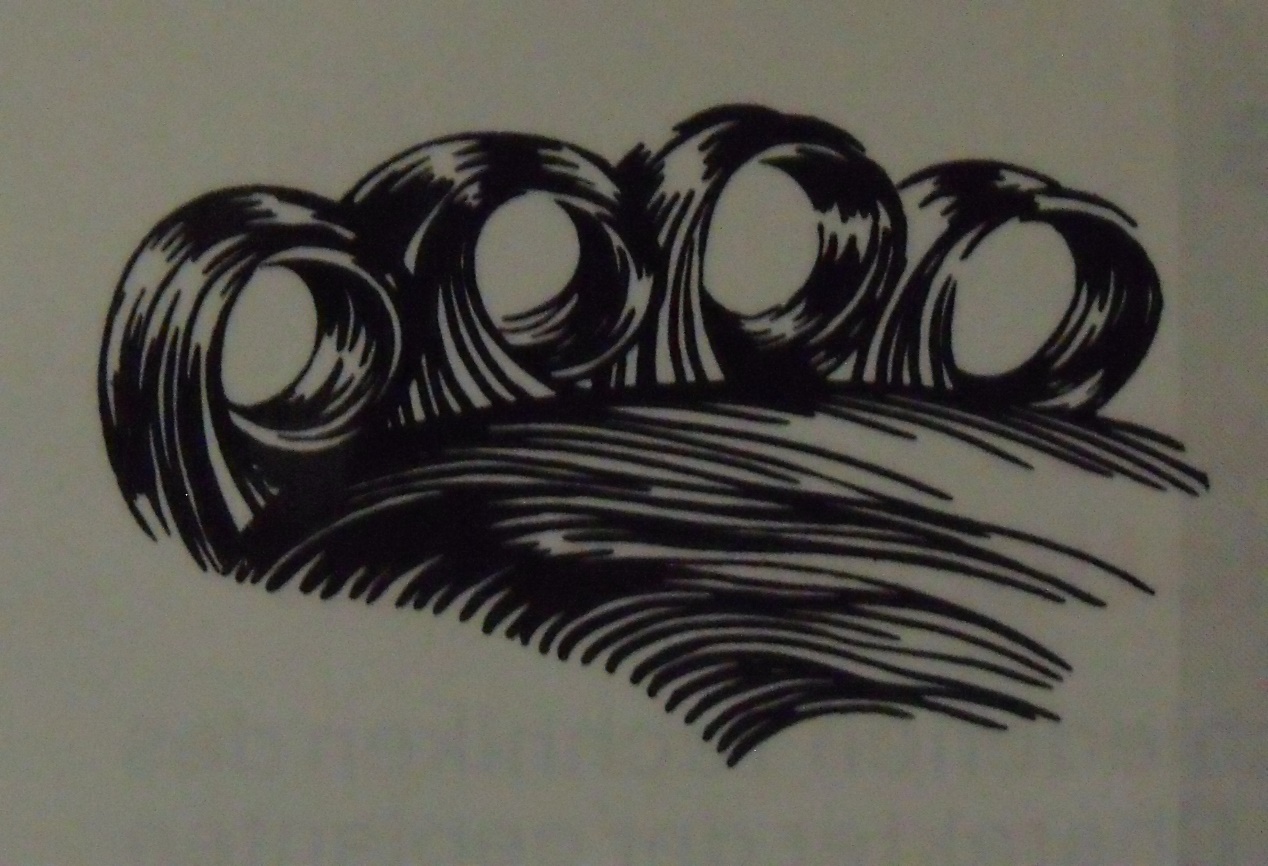 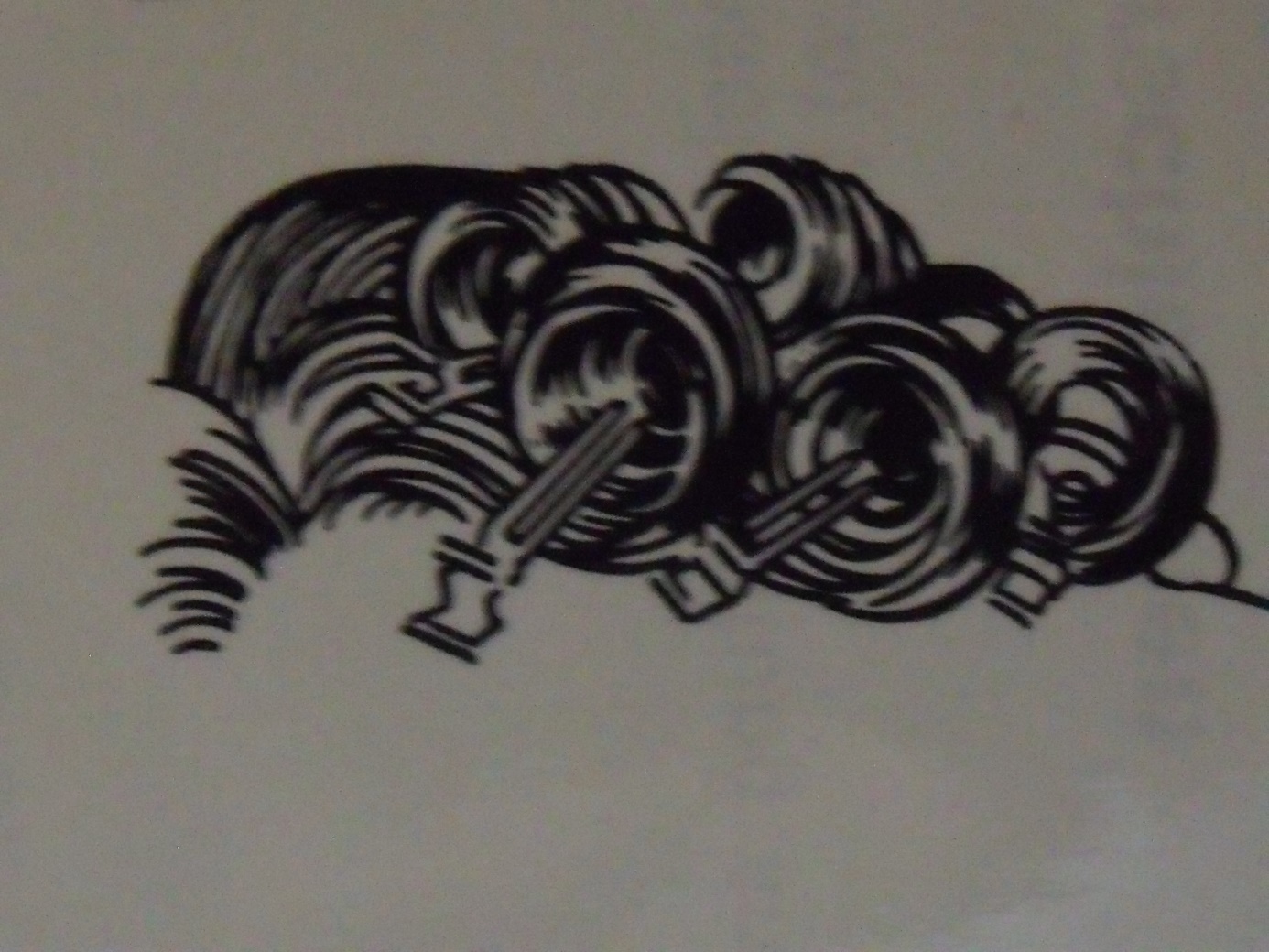 